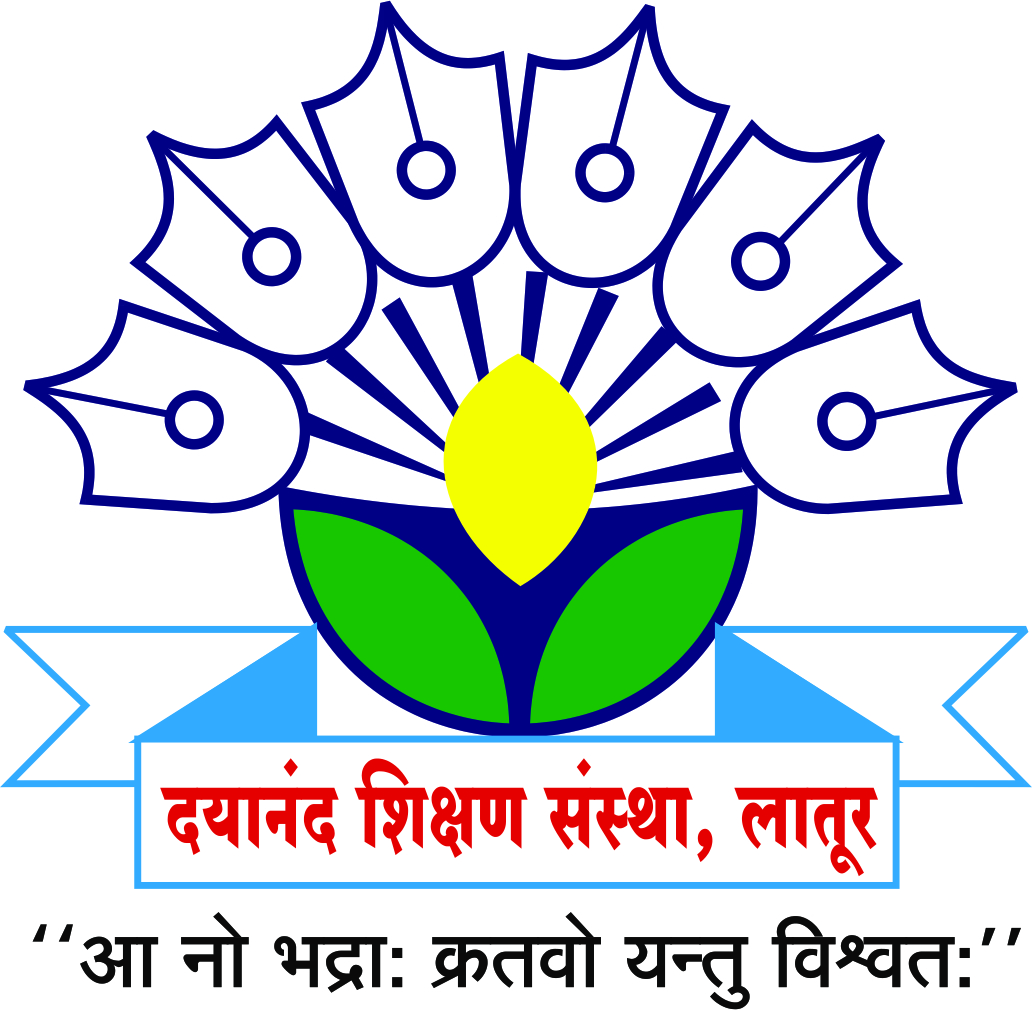 Dayanand Education Society’s(Times New Roman, Size12)Dayanand Science College, LaturUGC-CPE, DST-FIST, NAAC Re-accredited “A” Grade CollegeAffilated to Swami Ramanand Teerth Marathwada University-Nanded (Times New Roman, Size18, Bold)A Project Reporton(Times New Roman, Size16, Bold)<Title of Project>(Times New Roman, Size20, Bold)Submitted for the award of degree ofBachelor of Science(Times New Roman, Size14, Bold)By:(Times New Roman, Size14, Bold)Full Name of Student Name 1: Exam Seat No.Full Name of Student Name 2: Exam Seat No.Full Name of Student Name 3: Exam Seat No.(Times New Roman, Size14)InYear: 2021 – 2022(Times New Roman, Size14)Dayanand Education Society’sDAYANAND SCIENCE LATUR.<font size 16, Bold, Times New Roman, Uppercase>CERTIFICATE<font size 20, Uppercase, Bold>This is to certify that the project entitled “<PROJECT TITLE>” has been carried out by <Student Name1, Student Name2, Student Name3> under my guidance in partial fulfillment of the degree i.e. <Bachelor> of Computer Science of SRTMU, Nanded during the academic year 2018-2019 <Font Size 14, Times New Roman, Align-Justify>ACKNOWLEDGEMENT<Font size 18, Bold, Times New Roman, Uppercase><Font size 14, Times New Roman>       	We would like to convey our gratitude to Dr. Jayprakash. Dargad, Principal of Dayanad Science College, Latur who always promote us for Research and development project. We are grateful to Swami Ramanand Teerth Marathwada University, Nanded for giving an opportunity to deliver project.We would like to thank Project Guide <Name of project guide> who guided us through doing these project development process, provided with invaluable advice, helped us in difficult periods and provided practical assistant for our project. Their willingness to motivate us contributed tremendously to the success of this project. We would like to express our special thanks of gratitude to our Head of Department Dr. R. B. Shinde and Co-Ordinator of the Department of Computer Science Ms. S. A. JAJU who helped us a lot in finalizing this project.Besides we would like to thank all staff members who helped us by giving advice and providing equipment which we needed.  Last but not in least we would like to thank all who helped and motivated us.Index Heading: <Font Size 18, Times New Roman, Bold>Content: <Font Size 16, Times New Roman >Formatting Rules:Bibliography Rules: Books: Use MLA referencing style in your book reference: MLA-(Modern Language Association)In your citation, the elements should be listed in the following order:Author.Title of Book.Version,Publisher,Publication date.Example:1. Jeffrey L. Whitten, and Lonnie D. Bentey, “Systems analysis and Design Methods”, 4th edition, Tata McGraw-Hill year 2018.2. Web references: It should be full URL:Example:1. https://en.wikipedia.org/wiki/MLA_Style_Manual2. https://www.library.cornell.edu/sites/default/files/mla_style_revised.pdfMain Heading - Font Size = 18, Times New Roman, BoldSub Heading - Font Size = 16, Times New Roman, BoldContents - Font Size = 14, Times New Roman, Align=JustifyLine Spacing - 1.5”.Margin - Left Margin - 1.0cm, 1.0cm on Top, Bottom & Right – 1.0cm.Paper Size - A-4.Name of GuideMrs. S. A. JajuCoordinatorDr. R. B. ShindeHODGuideDepartment of Computer ScienceDepartment of Computer ScienceInternal ExaminerExternal ExaminerDr. J. S. DargadPrincipalDayanand Science College, Latur.With Sincere Thanks,Full Name of Student with signatureFull Name of Student with signatureFull Name of Student with signatureSr. No.Topic NamePage No.1Abstract2Introduction: 2.1 Project Overview2.2 Project Plan (Gantt chart)3Project Requirement:3.1 Hardware Requirement3.2 Software Requirement3.3 Field Work3.4 Front End <IDE and Programming Lang.>3.5 Back End <Database>4System Design:4.1 Database Design (Tables Schema)4.2 E-R Diagram4.3 Data Flow Diagram (First Level)5Designing:6Coding:Report7Conclusion8Future scope of project:9Bibliography:9.1 Book(s) <Use MLA referencing style>9.2 Website(s) <Use Full URL web references>